Муниципальное казенное общеобразовательное учреждение Князевская основная общеобразовательная школаРамонского муниципального районаВоронежской областиРАБОЧАЯ ПРОГРАММАпо историидля  9  классана  2018 – 2019 учебный годУчитель: Романова И.В.2018 г.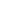 «Рассмотрено»на заседании МОПротокол № 1от « 28 » августа 2018 г_______/Артамонова Р.И./«Согласовано»Заместительдиректора по УВР_______/Евтеева Ю.В./ФИОот « 31 » августа 2018 г«Утверждаю»Директор школы_______/__Романова И.В./ФИОПриказ № 108от « 31 » августа 2018г Пояснительная запискак рабочей программе по истории древнего мира (9 класс) Рабочая программа разработана на основе: БУП -2004, утвержденного приказом Минобразования РФ № 1312 от 09. 03. 2004; Федерального компонента государственного образовательного стандарта, утвержденного Приказом Минобразования РФ от 05. 03. 2004 года № 1089; Федеральной примерной программы основного общего образования по истории, созданной на основе федерального компонента государственного образовательного стандарта.Программы  общеобразовательных учреждений. История. Обществознание. 5-11 классы, Москва, «Просвещение», . (История России. 5 - 11 классы, авторы: А.А.Данилов, Л.Г.КосулинаПримерное распределение часов по темам курсаПредмет «История» включен в Федеральный базисный учебный план. На его изучение в 9-х классах в текущем учебном году отведено 68 часов (2 часа в неделю).В связи с тем, что в этом учебном году согласно Федеральному базисному плана для общеобразовательных учреждений РФ количество часов, предлагаемых на изучение истории в 9-х классах сокращено со 102 часов (3 часа в неделю) до 68 часов (2 часа в неделю), а авторские программы Данилова А.А., Косулиной Л.Г. Россия в  XX в. // Программы общеобразовательных учреждений. История. Обществознание. 5-11 кл //.-  М.: Просвещение, 2007. С.24-39. и Сороко-Цюпа А.О., Стрелова О.Ю. Новейшая история зарубежных стран 20- начала 21 века // Программы общеобразовательных учреждений. История. Обществознание. 5-11 кл //.-М.: Просвещение, 2007. С.62-76.  рассчитаны на 103 часа, количество часов, отведенных на изучение определенных тем изменено. Данная проблема решена в Рабочей программе за счет:- интегрирования отдельных тем;-удаления элементов содержания из авторских программ (не предусмотренных федеральным компонентом Государственного образовательного стандарта основного общего образования по истории МО РФ 2004 года и Примерной программой основного общего образования по истории)С целью наиболее эффективного усвоения учебного материала, целостного его восприятия и в связи с рекомендациями, содержащимися в Примерной программе основного общего образования по истории.// Т.Б.Васильева, И.Н.Иванова. История. Содержание образования: Сборник нормативно-правовых документов и методических материалов.-  М.: Вентана-Граф, 2007// курсы «Истории России» и «Всеобщей истории» реализуются в Рабочей программе синхронно-параллельно с интеграцией некоторых тем из состава обоих курсовЦели курса      Изучение истории на ступени основного общего образования направлено на достижение следующих целей:воспитание патриотизма, уважения к истории и традициям нашей Родины, к правам и свободам человека, демократическим принципам общественной жизни;освоение знаний о важнейших событиях, процессах отечественной и всемирной истории в их взаимосвязи и хронологической преемственности;овладение элементарными методами исторического познания, умениями работать с различными источниками исторической информации;формирование  ценностных ориентации в ходе ознакомления с исторически сложившимися культурными, религиозными, этнонациональными традициями;применение знаний и представлений об исторически сложившихся системах социальных норм и ценностей для жизни в поликультурном, полиэтничном и многоконфессиональном обществе, участия в межкультурном взаимодействии, толерантного отношения к представителям других народов и стран.Используемый учебно-методический комплекс:1.Данилов А.А., Косулина Л.Г., Брандт М.Ю.  История России, ХХ – начало ХХI века: учебник для  9кл. общеобразовательных учреждений.-М.: Просвещение, 2013.2. Сороко-Цюпа О.С., Сороко-Цюпа А.О. Всеобщая история. Новейшая история. 9кл.учебник для общеобразовательных учреждений - М.: Просвещение, 2013. 3. Программы общеобразовательных учреждений. История. Обществознание. 5-11 кл //.-  М.: Просвещение, .4. Поурочное планирование. История России. Зарубежная история.XX век. Творческий центр. Москва , 2001.5.Поурочные разработки по истории России ( XX- начало XXI века) Москва «ВАКО» 2007.6.Поурочные планы. Новейшая история. Волгоград, 2003  Перечень требований к уровню подготовки выпускников.В результате изучения истории ученик должен знать/понимать:- основные этапы и ключевые события истории России и мира с древности до наших дней; выдающихся деятелей отечественной и всеобщей истории;- важнейшие достижения культуры и системы ценностей, сформировавшиеся в ходе исторического развития;- изученные виды исторических источников;- соотносить даты событий отечественной и всеобщей истории с веком; определять последовательность и длительность важнейших событий отечественной и всеобщей истории;- использовать текст исторического источника при ответе на вопросы, решении различных учебных задач; сравнивать свидетельства разных источников;- показывать на исторической карте территории расселения народов, границы государств, города, места значительных исторических событий;- рассказывать о важнейших исторических событиях и их участниках, показывая знание необходимых фактов, дат, терминов; давать описание исторических событий и памятников культуры на основе текста и иллюстративного материала учебника, фрагментов исторических источников; использовать приобретенные знания при написании творческих работ (в том числе сочинений), отчетов об экскурсиях, рефератов;- соотносить общие исторические процессы и отдельные факты; выявлять существенные черты исторических процессов, явлений и событий; группировать исторические явления и события по заданному признаку; - - объяснять смысл изученных исторических понятий и терминов, выявлять общность и различия сравниваемых исторических событий и явлений; определять на основе учебного материала причины и следствия важнейших исторических событий;- объяснять свое отношение к наиболее значительным событиям и личностям истории России и всеобщей истории, достижениям отечественной и мировой культуры;использовать приобретенные знания и умения в практической деятельности и повседневной жизни для:- понимания исторических причин и исторического значения событий и явлений современной жизни;- высказывания собственных суждений об историческом наследии народов России и мира;- объяснения исторически сложившихся норм социального поведения;- использования знаний  об историческом пути и традициях народов России и мира в общении с людьми другой культуры, национальной и религиозной принадлежности.Календарно-тематическое планирование на 2018-2019 учебный год